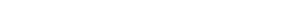 Prozess - SteckbriefProzess - SteckbriefProzess - SteckbriefProzess - SteckbriefProzess - SteckbriefProzess - SteckbriefProzess - SteckbriefProzess - SteckbriefProzess - SteckbriefProzess - SteckbriefProzess - SteckbriefProzess - SteckbriefALLGEMEINESALLGEMEINESALLGEMEINESALLGEMEINESALLGEMEINESALLGEMEINESALLGEMEINESALLGEMEINESProzessnameZahlungsabwicklungZahlungsabwicklungZahlungsabwicklungProzesseigentümerFinanzenProzessanalystMitarbeiter FinanzenProzessversion1.0DatumINHALTINHALTINHALTINHALTINHALTINHALTINHALTINHALTKurzbeschreibungPrüfung der RechnungPrüfung der RechnungPrüfung der RechnungProzesszielRechnung genehmigenRechnung genehmigenRechnung genehmigenROLLENROLLENROLLENROLLENROLLENROLLENROLLENROLLENVerantw. ProzessmanagerTeamleiter FinanzenTeamleiter FinanzenTeamleiter FinanzenProzessanwenderMitarbeiter FinanzenMitarbeiter FinanzenMitarbeiter FinanzenProzessanwenderMitarbeiter FinanzenMitarbeiter FinanzenMitarbeiter FinanzenZUSÄTZLICHE INFORMATIONENZUSÄTZLICHE INFORMATIONENZUSÄTZLICHE INFORMATIONENZUSÄTZLICHE INFORMATIONENZUSÄTZLICHE INFORMATIONENZUSÄTZLICHE INFORMATIONENZUSÄTZLICHE INFORMATIONENZUSÄTZLICHE INFORMATIONENProzessinputZahlungsabwicklungZahlungsabwicklungZahlungsabwicklungProzessinputZahlungsabwicklungZahlungsabwicklungZahlungsabwicklungProzessoutputAm System angemeldetAm System angemeldetAm System angemeldetProzessoutputAm System angemeldetAm System angemeldetAm System angemeldetProzessauslösendesEreignis (Start)Rechnung genehmigtRechnung genehmigtRechnung genehmigtProzessauslösendesEreignis (Start)Rechnung genehmigtRechnung genehmigtRechnung genehmigtGrob enthaltene ProzessteileAm System anmelden, KreditorenbuchhaltungAm System anmelden, KreditorenbuchhaltungAm System anmelden, KreditorenbuchhaltungProzesskennzahlen,MessgrößenAnzahl der genehmigten RechnungenAnzahl der genehmigten RechnungenAnzahl der genehmigten RechnungenProzesskennzahlen,MessgrößenAnzahl der genehmigten RechnungenAnzahl der genehmigten RechnungenAnzahl der genehmigten RechnungenProzesskennzahlen,MessgrößenAnzahl der genehmigten RechnungenAnzahl der genehmigten RechnungenAnzahl der genehmigten RechnungenProzesskennzahlen,MessgrößenAnzahl der genehmigten RechnungenAnzahl der genehmigten RechnungenAnzahl der genehmigten RechnungenStärkenOptimierte ZahlungsabwicklungOptimierte ZahlungsabwicklungOptimierte ZahlungsabwicklungVerbesserungspotentialeOptimierte DurchgangszeitenOptimierte DurchgangszeitenOptimierte DurchgangszeitenAnforderungenEffiziente Durchlaufzeiten bei der Bearbeitung von RechnungenEffiziente Durchlaufzeiten bei der Bearbeitung von RechnungenEffiziente Durchlaufzeiten bei der Bearbeitung von RechnungenBeteiligte Organisationseinheiten / StellenFinanzenFinanzenFinanzenBeteiligte Organisationseinheiten / StellenFinanzenFinanzenFinanzenBeteiligte Organisationseinheiten / StellenFinanzenFinanzenFinanzenBeteiligte Organisationseinheiten / StellenFinanzenFinanzenFinanzenProzessartFührungsprozessKernprozess UnterstützungsprozessFührungsprozessKernprozess UnterstützungsprozessProzessartFührungsprozessKernprozess UnterstützungsprozessFührungsprozessKernprozess UnterstützungsprozessProzessartFührungsprozessKernprozess UnterstützungsprozessFührungsprozessKernprozess Unterstützungsprozess